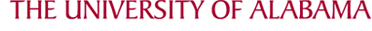 QUERIESBANNER FINANCE IMPLEMENTATION – 2006Introduction to FOAPALThe Banner Finance chart of account structure is based on fund accounting principles. The chart of account elements in Banner Finance are: fund, organization, account, program, activity, and location. The chart of account elements are known as "FOAPAL".  • The fund code is a self-balancing set of accounts reflecting assets, liabilities, and fund balance/net assets. • The organization code is the designation for operating entities of the College. • The account code is the designation for individual asset, liability, fund balance, revenue, expenditure, and transfer classifications. • The program code is the designation for functional grouping of activities. • The activity code is used to capture activities that could span one or more funds, orgs, accounts, or programs, so they can be ‘lumped together’ for reporting purposes. • The location code is the designation for physical places or sites. This is primarily used for tracking the location of equipment.In Banner Finance, financial activity is recorded in four ledgers: the general ledger, operating ledger, encumbrance ledger and grant ledger.  test phrase• The general ledger contains all balance sheet accounts. These are assets, liabilities, fund balance and revenue, expenditure and transfer control accounts. The required FOAPAL elements for financial transactions recorded in the general ledger are fund and account. General Ledger transactions can be viewed using the following screens: FGITBAL and FGIGLAC.  • The operating ledger contains all revenue, expenditure and transfer accounts. Budget, actual and encumbrance activity is recorded in the operating ledger (encumbrance activity is also recorded in the encumbrance ledger). The operating ledger is linked to the general ledger. For example, revenue accounts in the operating ledger are linked to the revenue control accounts in the general ledger. A similar linkage exists for expenditure and transfer accounts. The required FOAPAL elements for financial transactions recorded in the operating ledger are fund, organization, account and program.. In Banner Finance, operating ledger activity can be viewed using the following screens: FGIBDST, FGIBDSR, FGIBSUM and FGIBAVL. • The encumbrance ledger contains all encumbrance activity detail. The required FOAPAL elements for financial transactions recorded in the encumbrance ledger are fund, organization, account and program. Encumbrances can be reviewed using FGIOENC and FGIENCD. • The grant ledger contains all revenue, expenditure and transfer activity for grants and projects maintained on a grant inception to date basis. The benefit of the grants ledger is that financial activity can be accumulated for periods other than fiscal years as is done in the operating ledger. The required FOAPAL elements for financial transactions recorded in the grant ledger are fund, organization, account and program. Both the Grants and Capital Outlay Departments are using the grants ledger.  Grant or project Inception to Date can be viewed using FRIGITD. Document Types   Banner uses document types to define types of transactions. You can use document types when using the Document History screen (FOIDOCH) and the Query Document (FGIDOCR). The listing below is the most common type of documents found in banner: • CHK  Check Disbursement • CM  Credit Memo • DCR  Direct Cash Receipt • ENC  Encumbrance • INV  Invoice • JV  Journal Document • PO  Purchase Order 